Year 3 learning from HomeDistinguish Between Fact and Opinion* An opinion expresses a belief or a feeling about something, while a fact is a statement that can be proved true with evidence. Almost everyone has an opinion on everything, but that doesn't mean what they say is factually correct or true!Exercise is Cool!Exercise boosts brainpowerExercise helps you to think clearer, which means you canconcentrate better in class and learn more.Exercise gives you more energyIf you exercise throughout the day, you will improve yourstrength, which means you will have more energy.Exercise helps stop you from getting sickExercise leads you to feel healthier, which means that yourbody is more likely to fight off colds and illnesses.Exercise pumps up your heartNot only does exercise stop you from getting sick, but italso helps strengthen your heart.Exercise is Cool!1. Write an opinion about exercise boosting brainpower.2. Write an opinion about exercise giving you moreenergy.3. Write an opinion about exercise helping to stop youfrom getting sick.4. Write an opinion about exercise helping to pump upyour heart.CRAZY CREATIVE CHALLENGEMake a list of all of the ways that you exercise throughout the day. Create an exercise plan, using items found around the house that you can do.SubjectWeek 6 – 04/05/2020English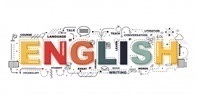 Read the text ‘Exercise is Cool!’ which is attached below. Look at the definitions for fact and opinion and write your own opinions about the statements listed under ‘Exercise is Cool!’Grammar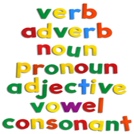 Grammar – Wacky Words (Spelling Practice)Using the spellings from the Year 3 spelling list in your home pack , on a sheet of paper write those tricky words in different directions filling up the whole sheet. Use different types of writing and colours (if you can) for each word.   Then if there is a silent letter, tricky sound or double letter use a colour for that letter e.g. ANSWER , BUSINESS, ADDRESS.Maths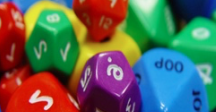 White Rose Week 3 (w/c 4th May)https://whiterosemaths.com/homelearning/year-3/  Children to watch each video explain the learning outcome and then complete questions in the Get Activity section. Lesson 1 – Convert Pounds and Pence Lesson 2 – Add Money Lesson 3 – Subtract MoneyLesson 4 – Multiply and Divide by 3Lesson 5 – Bank Holiday Challenge – Choose your recipe from the Get the Ingredients List There is also an answer section to help support your children with their learning. Discussion point with your family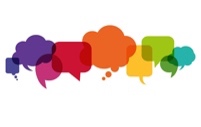 What is a ‘balanced diet’? Discuss with people in your house and plan together healthy meals for your family for the next few days.If you would like access to the answers sheets then please email enquiries@st-michaels.schoolIf you would like access to the answers sheets then please email enquiries@st-michaels.school